Analiza ryzyka metodyką SORA - Specific Operations Risk Assessment (osoba fizyczna)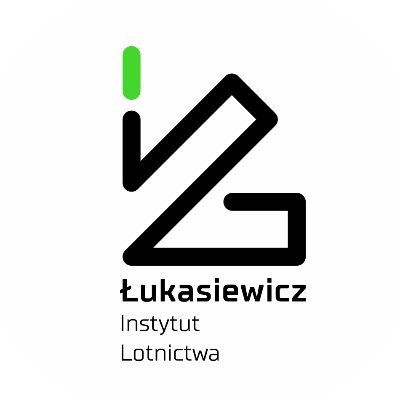 Kontrola dokumentów Wnioskodawcy powinni dołączyć rejestr poprawek na początku dokumentu, aby rejestrować poprawki i wykazać, w jaki sposób dokument jest kontrolowany.Materiały źródłoweWykaz materiałów źródłowych (załączniki, dokumenty, adresy URL, podręczniki, dodatki) wymienionych w ConOps.Etap # 1 Koncepcja Operacyjna (ConOps) Jeżeli ConOps dotyczy różnych typów BSP należy osobno przeprowadzić analizę ryzyka dla każdego z nich.T.1.0 Wykaz wykorzystywanych BSP do planowanej (-ych) operacjiTABELA T.1.1Etap # 2 Definiowanie bazowej klasy ryzyka na ziemi GRC (Determination of the Intrinsic Ground Risk Class)Wyznaczenie prędkości granicznej:	Wyznaczenie energii kinetycznej zderzenia z ziemią:Wyznaczenie pozostałych parametrów niezbędnych do odczytania właściwej klasy GRC:TABELA T.2.1Etap #3 Określenie finalnej klasy ryzyka na ziemi – (Final GRC Determination) Etap #4: Określenie wstępnej klasy ryzyka w ruchu powietrznym (Determination of the Initial Air Risk Class - ARC) Etap #5: Zastosowanie środków łagodzących ryzyko na poziomie strategicznym. Definicja ryzyka końcowego ARC (krok opcjonalny)/Application of Strategic Mitigations to determine Residual ARCDla AEC = 7, 8, 9 i 10 i operacji typu VLL można uzyskać obniżenie ARC o jeden poziom po spełnieniu następujących warunków:Etap #6: Definicja wymagań w zakresie łagodzenia ARC na poziomie taktycznym oraz poziomów solidności (Robustness Levels)/Tactical Mitigation Performance Requirement - TMPR to comply with the residual ARC requirement/ Etap #7 Przyporządkowanie poziomów solidności/Final Specific Assurance and Integrity Levels - SAIL/ Etap # 8 Identyfikacja celów bezpieczeństwa na poziomie operacyjnym/Operational Safety Objectives – OSO/ Etap # 9 Zagadnienia dotyczące obszaru przyległego/przestrzeni powietrznej/Adjacent Area/Airspace ConsiderationsEtap # 10 Kompleksowe Portfolio Bezpieczeństwa/Comprehensive Safety PortfolioNumer poprawki/zmiany/ wydaniaDataPoprawka wprowadzona przezPodpisanoa, b, c lub 1, 2, 3, itp.dd.mm.rrrrImię i nazwisko osoby wprowadzającej numer poprawki/zmiany/ wydaniaPodpis osoby wprowadzającej nr poprawki/zmiany/wydaniaNrNazwaOpisNumer poprawki/zmiany/wydania12Nazwa BSP Model BSPNumer seryjny BSP (jeżeli dotyczy)1.1.1.2.2.2.Zdefiniowanie pod względem zapewnienia bezpieczeństwaZdefiniowanie pod względem zapewnienia bezpieczeństwaZdefiniowanie pod względem zapewnienia bezpieczeństwa1.1. Zdefiniowanie  pod względem zapewnienia bezpieczeństwa1.1. Zdefiniowanie  pod względem zapewnienia bezpieczeństwa(opisać odpowiedzialność i obowiązki operatora BSP wraz z datą ważności uprawnień)(opisać odpowiedzialność i obowiązki operatora BSP wraz z datą ważności uprawnień)1.2 Kompetencje załogi1.2 Kompetencje załogi(opis kwalifikacji załogi BSP)(opis kwalifikacji załogi BSP)1.3 Załoga1.3 Załoga(opis obowiązków i odpowiedzialności wszystkich osób pełniących funkcje takie jak: pilot, obserwator, załoga startowa, ekipa ratunkowa)(opis obowiązków i odpowiedzialności wszystkich osób pełniących funkcje takie jak: pilot, obserwator, załoga startowa, ekipa ratunkowa)1.3 Załoga1.3 Załoga(opis procedur dla koordynacji załogi wieloosobowej jeśli więcej niż jedna osoba jest bezpośrednia zaangażowana w operację) (opis procedur dla koordynacji załogi wieloosobowej jeśli więcej niż jedna osoba jest bezpośrednia zaangażowana w operację) 1.3 Załoga1.3 Załoga(wykonywanie operacji na różnych typach BSP i ograniczenia pilota w odniesieniu do tych typów (jeżeli dotyczy))(wykonywanie operacji na różnych typach BSP i ograniczenia pilota w odniesieniu do tych typów (jeżeli dotyczy))1.3 Załoga1.3 Załoga(opis polityki dotyczącej wymagań zdrowotnych załogi, w tym procedury, wskazówki i odnośniki w celu zapewnienia, że zespół biorący udział w operacji jest zdolny do przeprowadzenia planowanej operacji)(opis polityki dotyczącej wymagań zdrowotnych załogi, w tym procedury, wskazówki i odnośniki w celu zapewnienia, że zespół biorący udział w operacji jest zdolny do przeprowadzenia planowanej operacji)1.4 Informacje dodatkowe1.4 Informacje dodatkowe(pozostałe istotne informacje)(pozostałe istotne informacje)Opis operacjiOpis operacjiOpis operacji2.1 Typ operacji2.1 Typ operacji(szczegółowy opis parametrów operacji: opisać rodzaj(-e) operacji, cel operacji, w jaki sposób, gdzie i w ramach, jakich ograniczeń lub warunków operacje będą wykonywane, czas planowanej operacji tzn. dzień/ noc, , zasięg operacji (VLOS,BVLOS,VO), obszar operacji (miejski/ przemysłowy/ słabo zaludniony), maksymalna wysokość lotu) oraz rodzaju przestrzeni powietrznej. Objętość operacyjną, w tym bufory ryzyka na ziemi i w przestrzeni powietrznej należy określić w sposób bardzo przejrzysty. W tej sekcji należy zawrzeć odpowiednie wykresy/diagramy oraz wszelkie inne informacje pomocne w wizualizacji i zrozumieniu zamierzonych operacji)(szczegółowy opis parametrów operacji: opisać rodzaj(-e) operacji, cel operacji, w jaki sposób, gdzie i w ramach, jakich ograniczeń lub warunków operacje będą wykonywane, czas planowanej operacji tzn. dzień/ noc, , zasięg operacji (VLOS,BVLOS,VO), obszar operacji (miejski/ przemysłowy/ słabo zaludniony), maksymalna wysokość lotu) oraz rodzaju przestrzeni powietrznej. Objętość operacyjną, w tym bufory ryzyka na ziemi i w przestrzeni powietrznej należy określić w sposób bardzo przejrzysty. W tej sekcji należy zawrzeć odpowiednie wykresy/diagramy oraz wszelkie inne informacje pomocne w wizualizacji i zrozumieniu zamierzonych operacji)2.1 Typ operacji2.1 Typ operacji(opisać stopień zaangażowania załogi i systemów automatycznych lub autonomicznych w każdej fazie lotu)(opisać stopień zaangażowania załogi i systemów automatycznych lub autonomicznych w każdej fazie lotu)2.2 Informacje dodatkowe2.2 Informacje dodatkowe(inne informacje istotne dla bezpieczeństwa planowanej operacji np. zgoda zarządzającego obiektem)(inne informacje istotne dla bezpieczeństwa planowanej operacji np. zgoda zarządzającego obiektem)2.3 Strategia normalnej eksploatacji2.3 Strategia normalnej eksploatacji(w celu jasnego zrozumienia, w jaki sposób operacja przebiega w ramach zatwierdzonych ograniczeń technicznych, środowiskowych i proceduralnych oraz zakładając, że wszystkie systemy działają normalnie i zgodnie z przeznaczeniem, opisać wszystkie środki bezpieczeństwa takie jak środki techniczne, proceduralne,kompetencje załogi, etc. w celu zapewnienia, że BSP może wykonywać operację w ramach zatwierdzonych ograniczeń, a operacja pozostaje pod kontrolą)(w celu jasnego zrozumienia, w jaki sposób operacja przebiega w ramach zatwierdzonych ograniczeń technicznych, środowiskowych i proceduralnych oraz zakładając, że wszystkie systemy działają normalnie i zgodnie z przeznaczeniem, opisać wszystkie środki bezpieczeństwa takie jak środki techniczne, proceduralne,kompetencje załogi, etc. w celu zapewnienia, że BSP może wykonywać operację w ramach zatwierdzonych ograniczeń, a operacja pozostaje pod kontrolą)2.4 Standardowe procedury operacyjne(można odnieść się do instrukcji operacyjnej (OM) - podając punkt, w którym znajduje się opisana procedura)2.4 Standardowe procedury operacyjne(można odnieść się do instrukcji operacyjnej (OM) - podając punkt, w którym znajduje się opisana procedura)(opisać normalne procedury operacyjne dla zamierzonych operacji)(opisać normalne procedury operacyjne dla zamierzonych operacji)2.4 Standardowe procedury operacyjne(można odnieść się do instrukcji operacyjnej (OM) - podając punkt, w którym znajduje się opisana procedura)2.4 Standardowe procedury operacyjne(można odnieść się do instrukcji operacyjnej (OM) - podając punkt, w którym znajduje się opisana procedura)(opisać procedury awaryjne na wypadek awarii, nieprawidłowego działania lub nagłych wypadków)(opisać procedury awaryjne na wypadek awarii, nieprawidłowego działania lub nagłych wypadków)2.4 Standardowe procedury operacyjne(można odnieść się do instrukcji operacyjnej (OM) - podając punkt, w którym znajduje się opisana procedura)2.4 Standardowe procedury operacyjne(można odnieść się do instrukcji operacyjnej (OM) - podając punkt, w którym znajduje się opisana procedura)((opisać procedurę sprawozdawczą dla zdarzeń w przypadku uszkodzenia mienia, kolizji z innym statkiem powietrznym lub poważnych lub śmiertelnych obrażeń (osób trzecich lub jakiejkolwiek osoby biorącej udział w operacji))((opisać procedurę sprawozdawczą dla zdarzeń w przypadku uszkodzenia mienia, kolizji z innym statkiem powietrznym lub poważnych lub śmiertelnych obrażeń (osób trzecich lub jakiejkolwiek osoby biorącej udział w operacji))2.4 Standardowe procedury operacyjne(można odnieść się do instrukcji operacyjnej (OM) - podając punkt, w którym znajduje się opisana procedura)2.4 Standardowe procedury operacyjne(można odnieść się do instrukcji operacyjnej (OM) - podając punkt, w którym znajduje się opisana procedura)(opisać w jaki sposób zdarzenia i informacje o nich są rejestrowane, przechowywane i w razie konieczności przekazywane do PKBWL, prokuratury i policji)(opisać w jaki sposób zdarzenia i informacje o nich są rejestrowane, przechowywane i w razie konieczności przekazywane do PKBWL, prokuratury i policji)2.5 Limity operacyjne2.5 Limity operacyjne(opisać szczególne limity operacyjne i warunki odpowiednie dla proponowanych operacji np. wysokości operacyjne, odległości poziome, warunki atmosferyczne, obwiednie osiągów lotu, czas operacji (dzień / noc) oraz wszelkie ograniczenia wykonywania operacji w odpowiedniej klasie (-ach) przestrzeni powietrznej)(opisać szczególne limity operacyjne i warunki odpowiednie dla proponowanych operacji np. wysokości operacyjne, odległości poziome, warunki atmosferyczne, obwiednie osiągów lotu, czas operacji (dzień / noc) oraz wszelkie ograniczenia wykonywania operacji w odpowiedniej klasie (-ach) przestrzeni powietrznej)Szkolenie Szkolenie Szkolenie 3.1 Informacje ogólne3.1 Informacje ogólne(opis procesów i procedur wykorzystywanych przez operatora do opracowywania niezbędnych kompetencji wszystkich osób zaangażowanych w wykonywanie operacji)(opis procesów i procedur wykorzystywanych przez operatora do opracowywania niezbędnych kompetencji wszystkich osób zaangażowanych w wykonywanie operacji)4. Dane techniczneOpis bezzałogowego statku powietrznego4. Dane techniczneOpis bezzałogowego statku powietrznego4. Dane techniczneOpis bezzałogowego statku powietrznego4.1 Opis konstrukcji(w formie załącznika można dołączyć zdjęcia, schematy i wyniki testów, można wskazać punkt z instrukcji obsługi)Uzupełnić w zależności od typu statku powietrznego:Uzupełnić w zależności od typu statku powietrznego:4.1 Opis konstrukcji(w formie załącznika można dołączyć zdjęcia, schematy i wyniki testów, można wskazać punkt z instrukcji obsługi)(rozpiętość skrzydeł)4.1 Opis konstrukcji(w formie załącznika można dołączyć zdjęcia, schematy i wyniki testów, można wskazać punkt z instrukcji obsługi)(długość kadłuba)4.1 Opis konstrukcji(w formie załącznika można dołączyć zdjęcia, schematy i wyniki testów, można wskazać punkt z instrukcji obsługi)(średnica konstrukcji)4.1 Opis konstrukcji(w formie załącznika można dołączyć zdjęcia, schematy i wyniki testów, można wskazać punkt z instrukcji obsługi)(długość)4.1 Opis konstrukcji(w formie załącznika można dołączyć zdjęcia, schematy i wyniki testów, można wskazać punkt z instrukcji obsługi)(szerokość)4.1 Opis konstrukcji(w formie załącznika można dołączyć zdjęcia, schematy i wyniki testów, można wskazać punkt z instrukcji obsługi)(wysokość)4.1 Opis konstrukcji(w formie załącznika można dołączyć zdjęcia, schematy i wyniki testów, można wskazać punkt z instrukcji obsługi)(średnica śmigła)4.1 Opis konstrukcji(w formie załącznika można dołączyć zdjęcia, schematy i wyniki testów, można wskazać punkt z instrukcji obsługi)4.1 Opis konstrukcji(w formie załącznika można dołączyć zdjęcia, schematy i wyniki testów, można wskazać punkt z instrukcji obsługi)(masy – wszystkie istotne (masa na pusto, MTOM, etc.))(masy – wszystkie istotne (masa na pusto, MTOM, etc.))4.1 Opis konstrukcji(w formie załącznika można dołączyć zdjęcia, schematy i wyniki testów, można wskazać punkt z instrukcji obsługi)4.1 Opis konstrukcji(w formie załącznika można dołączyć zdjęcia, schematy i wyniki testów, można wskazać punkt z instrukcji obsługi)(podsystemy – wymienić wyposażenie BSP w systemy takie jak: system hydrauliczny, ECS, układ hamulcowy)*jeżeli dotyczy(podsystemy – wymienić wyposażenie BSP w systemy takie jak: system hydrauliczny, ECS, układ hamulcowy)*jeżeli dotyczy4.1 Opis konstrukcji(w formie załącznika można dołączyć zdjęcia, schematy i wyniki testów, można wskazać punkt z instrukcji obsługi)(wysokość maksymalna)4.1 Opis konstrukcji(w formie załącznika można dołączyć zdjęcia, schematy i wyniki testów, można wskazać punkt z instrukcji obsługi)(maksymalna długotrwałość lotu)4.1 Opis konstrukcji(w formie załącznika można dołączyć zdjęcia, schematy i wyniki testów, można wskazać punkt z instrukcji obsługi)(maksymalny zasięg)4.1 Opis konstrukcji(w formie załącznika można dołączyć zdjęcia, schematy i wyniki testów, można wskazać punkt z instrukcji obsługi)(maksymalna prędkość wznoszenia)4.1 Opis konstrukcji(w formie załącznika można dołączyć zdjęcia, schematy i wyniki testów, można wskazać punkt z instrukcji obsługi)(maksymalna prędkość zniżania)4.1 Opis konstrukcji(w formie załącznika można dołączyć zdjęcia, schematy i wyniki testów, można wskazać punkt z instrukcji obsługi)(maksymalny kąt przechylenia)4.1 Opis konstrukcji(w formie załącznika można dołączyć zdjęcia, schematy i wyniki testów, można wskazać punkt z instrukcji obsługi)(maksymalna prędkość kątowa)4.1 Opis konstrukcji(w formie załącznika można dołączyć zdjęcia, schematy i wyniki testów, można wskazać punkt z instrukcji obsługi)(minimalna osiągalna prędkość)4.1 Opis konstrukcji(w formie załącznika można dołączyć zdjęcia, schematy i wyniki testów, można wskazać punkt z instrukcji obsługi)(prędkość przeciągnięcia – jeśli dotyczy)4.1 Opis konstrukcji(w formie załącznika można dołączyć zdjęcia, schematy i wyniki testów, można wskazać punkt z instrukcji obsługi)(prędkość przelotowa)4.1 Opis konstrukcji(w formie załącznika można dołączyć zdjęcia, schematy i wyniki testów, można wskazać punkt z instrukcji obsługi)(maksymalna prędkość przelotowa)4.1 Opis konstrukcji(w formie załącznika można dołączyć zdjęcia, schematy i wyniki testów, można wskazać punkt z instrukcji obsługi)(prędkość nigdy nieprzekraczalna)4.1 Opis konstrukcji(w formie załącznika można dołączyć zdjęcia, schematy i wyniki testów, można wskazać punkt z instrukcji obsługi)4.1 Opis konstrukcji(w formie załącznika można dołączyć zdjęcia, schematy i wyniki testów, można wskazać punkt z instrukcji obsługi)(ograniczenia prędkości wiatru (czołowego, bocznego i porywów))(ograniczenia prędkości wiatru (czołowego, bocznego i porywów))4.1 Opis konstrukcji(w formie załącznika można dołączyć zdjęcia, schematy i wyniki testów, można wskazać punkt z instrukcji obsługi)4.1 Opis konstrukcji(w formie załącznika można dołączyć zdjęcia, schematy i wyniki testów, można wskazać punkt z instrukcji obsługi)(ograniczenia dotyczące turbulencji)(ograniczenia dotyczące turbulencji)4.1 Opis konstrukcji(w formie załącznika można dołączyć zdjęcia, schematy i wyniki testów, można wskazać punkt z instrukcji obsługi)4.1 Opis konstrukcji(w formie załącznika można dołączyć zdjęcia, schematy i wyniki testów, można wskazać punkt z instrukcji obsługi)(odporność lub wrażliwość na opady deszczu, śniegu, gradu i pyłu)(odporność lub wrażliwość na opady deszczu, śniegu, gradu i pyłu)4.1 Opis konstrukcji(w formie załącznika można dołączyć zdjęcia, schematy i wyniki testów, można wskazać punkt z instrukcji obsługi)4.1 Opis konstrukcji(w formie załącznika można dołączyć zdjęcia, schematy i wyniki testów, można wskazać punkt z instrukcji obsługi)(warunki minimalnej widzialności)(warunki minimalnej widzialności)4.1 Opis konstrukcji(w formie załącznika można dołączyć zdjęcia, schematy i wyniki testów, można wskazać punkt z instrukcji obsługi)4.1 Opis konstrukcji(w formie załącznika można dołączyć zdjęcia, schematy i wyniki testów, można wskazać punkt z instrukcji obsługi)(ograniczenia w odniesieniu do temperatury zewnętrznej (OAT))(ograniczenia w odniesieniu do temperatury zewnętrznej (OAT))4.1 Opis konstrukcji(w formie załącznika można dołączyć zdjęcia, schematy i wyniki testów, można wskazać punkt z instrukcji obsługi)4.1 Opis konstrukcji(w formie załącznika można dołączyć zdjęcia, schematy i wyniki testów, można wskazać punkt z instrukcji obsługi)(pozostałe ograniczenia odnoszące się do warunków środowiskowych i atmosferycznych)(pozostałe ograniczenia odnoszące się do warunków środowiskowych i atmosferycznych)5. Sterowanie BSP5. Sterowanie BSP5. Sterowanie BSP5.1 Nawigacja5.1 Nawigacja(opisać w jaki sposób BSP określa swoją pozycję?)(opisać w jaki sposób BSP określa swoją pozycję?)5.1 NawigacjaSposób komunikacji pilota z:Sposób komunikacji pilota z:5.1 Nawigacja(kontrolą ruchu lotniczego)5.1 Nawigacja(obserwatorem)5.1 Nawigacja(innymi członkami załogi)5.2 Autopilot (można wskazać punkt z instrukcji obsługi)5.2 Autopilot (można wskazać punkt z instrukcji obsługi)(opisać system autopilota) (opisać system autopilota) 5.3 System sterowania lotem (można wskazać punkt z instrukcji obsługi)5.3 System sterowania lotem (można wskazać punkt z instrukcji obsługi)(opisać tryby lotu (tj. ręczny, ze sztuczną stabilizacją , automatyczny, autonomiczny))(opisać tryby lotu (tj. ręczny, ze sztuczną stabilizacją , automatyczny, autonomiczny))5.3 System sterowania lotem (można wskazać punkt z instrukcji obsługi)Komputer kontroli lotu / autopilot:Komputer kontroli lotu / autopilot:5.3 System sterowania lotem (można wskazać punkt z instrukcji obsługi)(czy są jakieś pomocnicze elementy sterujące? Czy komputer sterujący lotem współpracuje z takimi elementami oraz czy są one zabezpieczone przed niezamierzoną aktywacją?)5.3 System sterowania lotem (można wskazać punkt z instrukcji obsługi)(na jakim systemie operacyjnym oparte jest sterowanie lotem?)5.4 Stacja naziemna (RPS – remote pilot station)5.4 Stacja naziemna (RPS – remote pilot station)(opisać lub przedstawić na schemacie konfigurację stacji naziemnej. Dołączyć zrzuty ekranu wyświetlaczy)(opisać lub przedstawić na schemacie konfigurację stacji naziemnej. Dołączyć zrzuty ekranu wyświetlaczy)5.4 Stacja naziemna (RPS – remote pilot station)5.4 Stacja naziemna (RPS – remote pilot station)(opisać jak dokładnie pilot może określić położenie BSP – wysokość i pozycję BSP)(opisać jak dokładnie pilot może określić położenie BSP – wysokość i pozycję BSP)5.4 Stacja naziemna (RPS – remote pilot station)5.4 Stacja naziemna (RPS – remote pilot station)(opisać jak dokładnie przekazywane są krytyczne parametry innym użytkownikom lub kontroli ruchu lotniczego)(opisać jak dokładnie przekazywane są krytyczne parametry innym użytkownikom lub kontroli ruchu lotniczego)5.4 Stacja naziemna (RPS – remote pilot station)5.4 Stacja naziemna (RPS – remote pilot station)(opisać jakie sygnały (takie jak: ostrzegawcze, awaryjne i pomocnicze) system przekazuje pilotowi (np. niski poziom baterii lub paliwa, awaria krytycznych systemów, działanie poza kontrolą)?)(opisać jakie sygnały (takie jak: ostrzegawcze, awaryjne i pomocnicze) system przekazuje pilotowi (np. niski poziom baterii lub paliwa, awaria krytycznych systemów, działanie poza kontrolą)?)5.5 System wykrywania i unikania (DAA)Unikanie kolizji ze statkami powietrznymi: Unikanie kolizji ze statkami powietrznymi: 5.5 System wykrywania i unikania (DAA)(opisać jaki system/sprzęt jest zainstalowany w celu unikania kolizji – systemy współpracujące z innymi użytkownikami przestrzeni powietrznej (np. SSR, TCAS, ADS-B, FLARM itp.))5.5 System wykrywania i unikania (DAA)5.5 System wykrywania i unikania (DAA)(samodzielne unikanie kolizji – opisać jaki sprzęt jest zainstalowany (np. rozpoznający wizualnie, PSR data, LIDAR itp.).)(samodzielne unikanie kolizji – opisać jaki sprzęt jest zainstalowany (np. rozpoznający wizualnie, PSR data, LIDAR itp.).)6. System utrzymania operacji w określonych limitach (Containment system)6. System utrzymania operacji w określonych limitach (Containment system)6. System utrzymania operacji w określonych limitach (Containment system)Opisać zasady działania systemu lub wyposażenia używanego do realizacji funkcji: (można wskazać punkt z instrukcji obsługi)Opisać zasady działania systemu lub wyposażenia używanego do realizacji funkcji: (można wskazać punkt z instrukcji obsługi)(omijania określonych obszarów)(ograniczenia do określonego obszaru)7. Wyposażenie naziemne7. Wyposażenie naziemne7. Wyposażenie naziemne(opisać wyposażenie wspomagające, które jest używane na ziemi (systemy startowe i ratownicze, generatory i systemy zasilania))*jeżeli dotyczy(opisać wyposażenie wspomagające, które jest używane na ziemi (systemy startowe i ratownicze, generatory i systemy zasilania))*jeżeli dotyczy(opisać dostępne wyposażenie standardowe, zapasowe oraz awaryjne)(opisać dostępne wyposażenie standardowe, zapasowe oraz awaryjne)8. Procedury awaryjne (można wskazać punkt w instrukcji obsługi)8. Procedury awaryjne (można wskazać punkt w instrukcji obsługi)8. Procedury awaryjne (można wskazać punkt w instrukcji obsługi)Możliwość awaryjnego przywracania zdolności operacyjnej w celu ograniczenia ryzyka dla osób trzecich:Możliwość awaryjnego przywracania zdolności operacyjnej w celu ograniczenia ryzyka dla osób trzecich:(opis systemu zakończenia lotu (FTS), procedury lub funkcji, której celem jest natychmiastowe zakończenie lotu)(opis automatycznego systemu odzyskiwania (ARS), który jest uruchamiany przez załogę BSP poleceniem lub przez systemy pokładowe. Może to obejmować automatyczny, wstępnie zaprogramowany sposób działania w celu dotarcia do określonego 
i niezamieszkanego obszaru przymusowego lądowania) (opisać oczywiste i wyraźne, wizualne i dźwiękowe sygnały alarmowe dla pilota w przypadku jakiejkolwiek utraty łączności)(opisać oczywiste i wyraźne, wizualne i dźwiękowe sygnały alarmowe dla pilota w przypadku jakiejkolwiek utraty łączności)(opisać ustanowioną strategię na wypadek utraty łączności przedstawioną w instrukcji użytkowania, z uwzględnieniem awaryjnej możliwości przywrócenia połączenia - opisać jak w takim przypadku działa geo-fencing i geo-awareness – jeśli są dostępne)(opisać ustanowioną strategię na wypadek utraty łączności przedstawioną w instrukcji użytkowania, z uwzględnieniem awaryjnej możliwości przywrócenia połączenia - opisać jak w takim przypadku działa geo-fencing i geo-awareness – jeśli są dostępne)ParametrWartośćMTOM [kg]Maksymalny wymiar charakterystyczny [m](np. rozpiętość skrzydeł dla płatowca, średnica łopat dla wiropłatów, wymiar maksymalny dla wielowirnikowców)maksymalna energia zderzenia z ziemią [kJ]Operacja VLOS/BVLOS/EVLOSObszar operacyjny/Overflown Area(w odniesieniu do zaludnienia)Klasa GRC =(wpisać odczytaną klasę GRC z tabeli T.2.2)(W przypadku rozbieżności między maks. wym. charakterystycznym, a energią zderzenia z ziemią uzasadnić wybór)M#1 Strategic Mitigations for Ground RiskM#1 Strategic Mitigations for Ground RiskM#1 Strategic Mitigations for Ground RiskM#1 Strategic Mitigations for Ground RiskM#1 Strategic Mitigations for Ground RiskLevel of integrityLevel of assuranceRobustness RationaleCriterion #1Criterion #2RobustnessRobustnessRobustnessM#2 Effects of ground impact are reducedM#2 Effects of ground impact are reducedM#2 Effects of ground impact are reducedM#2 Effects of ground impact are reducedM#2 Effects of ground impact are reducedLevel of integrityLevel of assuranceRobustness RationaleCriterion #1Criterion #2Criterion #3RobustnessRobustnessRobustnessM#3 An ERP in place, UAS operator validated and effectiveM#3 An ERP in place, UAS operator validated and effectiveM#3 An ERP in place, UAS operator validated and effectiveM#3 An ERP in place, UAS operator validated and effectiveM#3 An ERP in place, UAS operator validated and effectiveLevel of integrityLevel of assuranceRobustness RationaleCriterion #1Criterion #2RobustnessRobustnessRobustnessMitigationsRobustness – poziom wynikowy (low / medium / high) – przepisać z tabel dla mitygacji ryzyka dla M1, M2, M3Robustness – współczynnik korekcji finalnej klasy GRCM1M2M3WYNIKOWY WSPÓŁCZYNNIK KOREKCJI klasy GRC(suma)WYNIKOWY WSPÓŁCZYNNIK KOREKCJI klasy GRC(suma)Finalna klasa GRC =(klasa GRC + współczynnik korekcji z tabeli T.3.4)Cechy profilu misjiWartośćWysokość lotu(wpisać wartość ft AGL)Klasa przestrzeni powietrznej(wpisać rodzaj/klasę przestrzeni powietrznej: G, C, D, atypical, itp.)Obecność portu lotniczego lub lotniska w okolicy(wpisać brak lub rodzaj lotniska – kontrolowane (CTR/MCTR)/ niekontrolowane/wojskowe/lądowiska/ Lotniska i lądowiska śmigłowcowe)Gęstość zaludnienia (wpisać URBAN – dla obszarów miejskich lub RURAL – dla pozostałych obszarów)Wstępna Klasa ARC =(wpisać właściwą wartość z kolumny Initial ARC)Klasa AEC =(wpisać odpowiadającą wartość kolumny AEC)  Wskaźnik    zagęszczenia =(wpisać odpowiadającą wartość kolumny density rating)W tych kolumnach wpisać wartości wyznaczone w etapie 4 (Etap#4)W tych kolumnach wpisać wartości wyznaczone w etapie 4 (Etap#4)W tych kolumnach wpisać wartości wyznaczone w etapie 4 (Etap#4)Klasa AECWskaźnik zagęszczeniaWstępna klasa ARCWnioskowany wskaźnik zagęszczenia, który operator chce osiągnąć (w zakresie na jaki pozwala  tabela T.5.1)Finalna klasa ARCz tabeli T.5.1Uzasadnienie na podstawie, którego możliwe jest rozważenie obniżenia finalnej klasy ARCStrategic MitigationsStrategic MitigationsStrategic MitigationsStrategic MitigationsUzupełnić wpisując tak lub nieRationale/Uzupełnić uzasadnienieC.5.1 Strategic Mitigations by Operational RestrictionsC.5.1 Strategic Mitigations by Operational RestrictionsC.5.1.1. Mitigation by geographical boundaryC.5.1.1. Mitigation by geographical boundaryC.5.1 Strategic Mitigations by Operational RestrictionsC.5.1 Strategic Mitigations by Operational RestrictionsC.5.1.2 Mitigation by time limitationsC.5.1.2 Mitigation by time limitationsC.5.1 Strategic Mitigations by Operational RestrictionsC.5.1 Strategic Mitigations by Operational RestrictionsC.5.1.3 Mitigation by time of exposureC.5.1.3 Mitigation by time of exposureC.5.2 Strategic Mitigations by Structures and RulesC.5.2 Strategic Mitigations by Structures and RulesC.5.2.1 Mitigation by common flight rulesC.5.2.1 Mitigation by common flight rulesC.5.2 Strategic Mitigations by Structures and RulesC.5.2 Strategic Mitigations by Structures and RulesC.5.2.2. Mitigation by common airspace structureC.5.2.2. Mitigation by common airspace structureUzupełnić wynikowy ARC =Uzupełnić wynikowy ARC =Uzupełnić wynikowy ARC =Uzupełnić wynikowy ARC =WYMAGANIA:SPEŁNIENIE WYMAGAŃ: (TAK/NIE)Wyposażeniu BSP w elektroniczny system współpracujący (electronic cooperative system) oraz światła antykolizyjne Wdrożona procedura weryfikująca obecność innego ruchu w czasie operacji BSP  Procedura inforumująca o innych użytkownikach przestrzeni powietrznej, w której operuje BSP  Zgoda na operowanie w danej przestrzeni uzyskana od zarządzającego daną strefą Zgodność z obowiązującymi regulacjami dotyczącymi operacji BSP w VLL  Struktura przestrzeni powietrznej w VLL sprzyjająca utrzymaniu separacji pomiędzy różnymi BSP  Separacja zapewniona odpowiednimi procedurami zapewniona dla całej przestrzeni VLL  Bezpośredni kontakt operatora BSP z kontrolerem ruchu lotniczego lub FISTMPR =(na podstawie końcowej wartości ARC odczytać z tabeli T.6.2 wartość TMPRTMPR level of robustness =(na podstawie końcowej wartości ARC odczytać z tabeli T.6.2 wartość TMPR level of robustness) FunctionalityTMPRDetect/WykrycieDecide/Podjęcie decyzjiCommand/Wydanie komendyExecute/WykonanieFeedback Loop/Kontrola efektówTMPR robustness (integrity and assurance) assignmentTMPR robustness (integrity and assurance) assignmentTMPR robustness (integrity and assurance) assignmentPoziom integralności (Level of integrity)Poziom integralności (Level of integrity)Uzupełnić korzystając z tabelki w Annexie D  Page 94 of 309| Jan 2021 określony poziom (TMPR: none/low/medium/high)  Poziom solidności (Level of assurance)Poziom solidności (Level of assurance)Uzupełnić korzystając z tabelki w Annexie D  Page 94 of 309| Jan 2021 określony poziom (TMPR: none/low/medium/high)  SAIL =Sprawdzenie czy kryteria dla poziomów integralności i zapewnienia (level of integrity, level of assurance) spełniają przypisany według SAIL poziom solidności (robustness level)Sprawdzenie czy kryteria dla poziomów integralności i zapewnienia (level of integrity, level of assurance) spełniają przypisany według SAIL poziom solidności (robustness level)Sprawdzenie czy kryteria dla poziomów integralności i zapewnienia (level of integrity, level of assurance) spełniają przypisany według SAIL poziom solidności (robustness level)Sprawdzenie czy kryteria dla poziomów integralności i zapewnienia (level of integrity, level of assurance) spełniają przypisany według SAIL poziom solidności (robustness level)Sprawdzenie czy kryteria dla poziomów integralności i zapewnienia (level of integrity, level of assurance) spełniają przypisany według SAIL poziom solidności (robustness level)Sprawdzenie czy kryteria dla poziomów integralności i zapewnienia (level of integrity, level of assurance) spełniają przypisany według SAIL poziom solidności (robustness level)SAILRobustness levelLevel of integrityLevel of assurance Zgodność (T/N)UzasadnienieOSO #1OSO #2OSO #3OSO #4OSO #5OSO #6OSO #7OSO #8, 11, 14, 21OSO #9, 15, 22OSO #10, 12OSO #13OSO #16OSO #17OSO #18OSO #19OSO #20OSO #23OSO #24ZDEFINIOWANIE OBSZARU PRZYLEGŁEGO I PRZYLEGŁEJ PRZESTRZENI POWIETRZNEJPORTFOLIO - PODSUMOWANIEPORTFOLIO - PODSUMOWANIEKlasa GRCKlasa GRC(uzupełnić zgodnie z etapem 2)Finalna klasa GRCFinalna klasa GRC(uzupełnić zgodnie z etapem 3)SAILSAIL(uzupełnić zgodnie z etapem 7)Wstępna klasa ARCWstępna klasa ARC(uzupełnić zgodnie z etapem 4 – tabela T.4.3)Finalna / wynikowa klasa ARCFinalna / wynikowa klasa ARC(uzupełnić zgodnie z etapem 5 – tabela T.5.4)Zastosowane mitygacje dla bazowej klasy GRCZastosowane mitygacje dla bazowej klasy GRC(wymienić zastosowane mitygacje z etapu 3 – M1, M2, M3) Zastosowane strategiczne mitygacje dla początkowego ARCZastosowane strategiczne mitygacje dla początkowego ARC(wymienić zastosowane mitygacje z etapu 5 – tabela T.5.3)Taktyczne mitygacje dla wynikowego ARCTaktyczne mitygacje dla wynikowego ARC(wymienić zastosowane mitygacje z etapu 6 – tabela T.6.3)Obszar przyległy i przyległa przestrzeń powietrznaObszar przyległy i przyległa przestrzeń powietrzna(Uzupełnić zgodnie z etapem 9)Spełnienie wymagań dla barier bezpieczeństwa – OSOSpełnienie wymagań dla barier bezpieczeństwa – OSO(Wymienić zastosowane mitygacje OSO z etapu 8 – tabela T.8.2)  Pozostałe istotne wymagania, które nie zostały zidentyfikowane metodyką SORAPozostałe istotne wymagania, które nie zostały zidentyfikowane metodyką SORA(Wymienić pozostałe mitygacje, które operator uznał za istotne, a które nie występują w metodyce SORA)